NOME:									DATA:	Exercício de conjugado de um número complexo 3ª sérieDados os complexos z1 = -1 -3i, z2 = 2i e z3 = 1 – i, determine:Z1 + Z2  Na figura, P é o afixo de z1, e Q é o afixo de z2.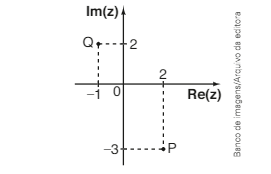  Determine o afixo de:Z1  ( Z2 )2Na figura abaixo, P é a imagem do número complexo z no plano complexo. Em cada caso, determine P’, sabendo que: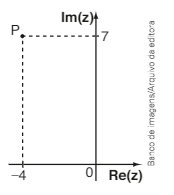 P’ é o simétrico de P em relação ao eixo imaginário.P’ é o simétrico de P em relação à origem.P’ é o simétrico de P em relação ao eixo real.P’ é a imagem do número complexo z  i.Em cada caso, determine os complexos z que verificam a igualdade:()2 = z2z2 = 2    i()2 = -2iOs números complexos z tais que  são representados no plano de Gauss pelos pontos A e B. Se 0 é a origem do plano, qual é a área do triangulo ABO?GABARITOQuestão 1Questão 2Questão 3Questão 4Questão 5a) -1 -5ib) -2 + 2ic) -2id) -2 -2ia) (2, 3)b) (-8, -1)c) (63, -16)a) P’(4,7)b) P’(4, -7)c) P’(-4, -7)d) P’(-7, -4)a) z é um número real ou um imaginário puro.b) z = 0, z = -2i, z = - + i ou z =  + i c) z = 1 + i ou z = -1 - i6 u.a